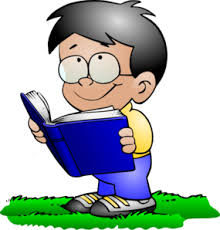 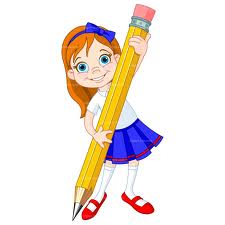 A. Resimlerle kelimeleri eşleştirin.(Kelimelerin yanına uygun harfi yazın.) (3x6=18pts)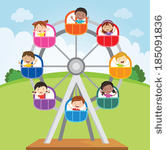 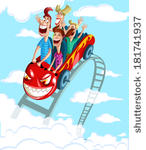 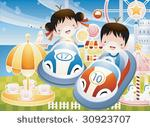 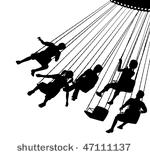 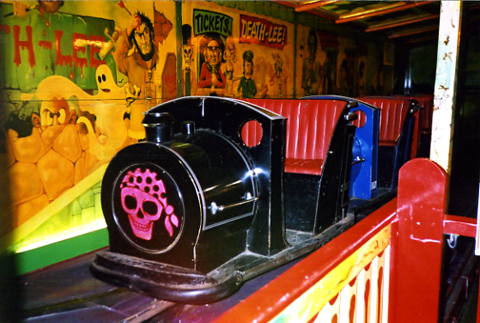 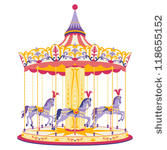 1) CARROUSEL: …………       2) BIG WHEEL: …………..      3) ROLLER COASTER: …………4) GHOST TRAIN: ………..      5) WAVE SWINGER :………   6) BUMPER CARS: …………….  B) Match the activities with the pictures (Resimlerle aktiviteleri eşleştiriniz) (3x8=24 puan)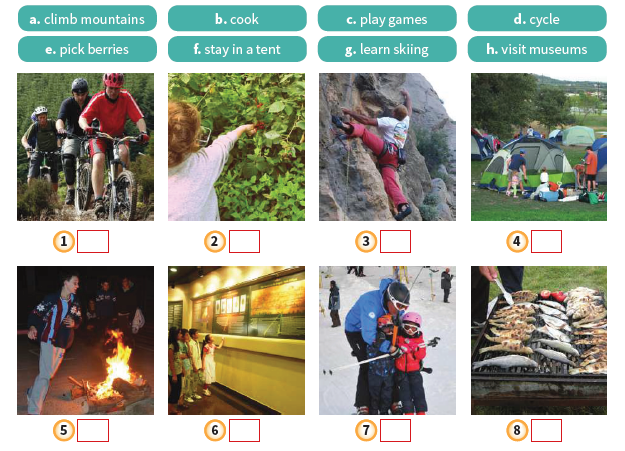 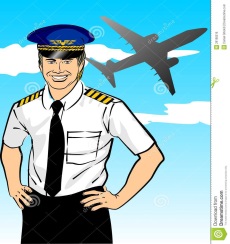 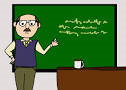 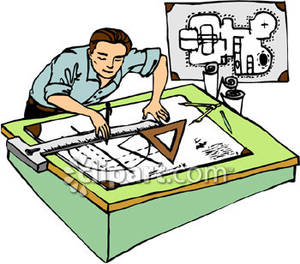 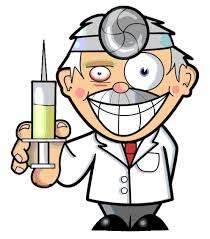 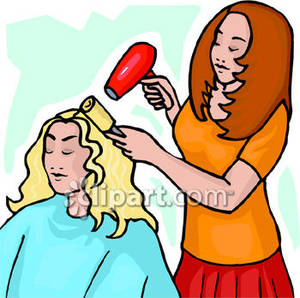 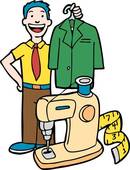 ____________       ______________         ______________      _______________       _______________      _______________    D) Fill in the blanks with “was / were” (Boşlukları was/were kullanarak dolduralım. (2×5=10pts)a) I___________ at home yesterday.b) They ____________ at the park last weekend.c) Mary ____________ at university 2 years ago .d) Cem and Enes _________ at the cinema last Sunday.e) He  ___________ in Antalya last summer.    E) Read the descriptions and circle the correct job (Tanımlara göre doğru mesleği işaretleyin) (3×6=18pts)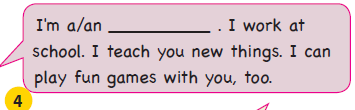 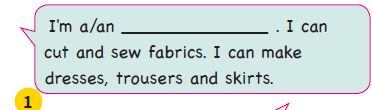       a) Dentist    b) Tailor   c) Teacher   d) Nurse                                  a) Pilot     b) Mechanic    c) Police    d) Teacher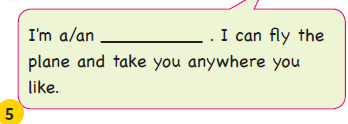 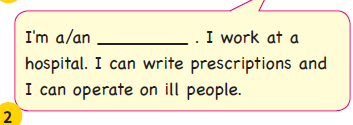                           a) Pilot    b) Technician    c) Nurse   d) Engineera) Doctor    b) Architect    c) Mechanic   d) Lawyer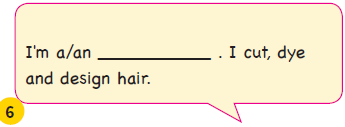 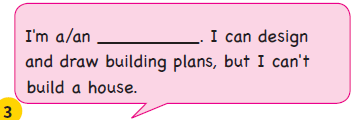                          a) Tailor   b) Hairdresser   c) Worker  d) Doctor                                                                                                 a) Hairdresser   b) Teacher   c) Architect    d) Cook		                                                                                                                                                                                  Good Luck 